Small Grant Program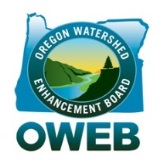 Local Watermaster Review of Proposed Irrigation Efficiency ProjectComplete Section 1 before submitting to the local Watermaster for completion and signature.This form may be submitted along with the Small Grant application, or with the first payment request. However, it is advisable to obtain this signature before beginning the project as OWEB will void grant agreements for projects determined by the Watermaster to be inadequate.  Provide a copy of the grant application to the Watermaster when requesting completion of this form.To Be Completed by the Grantee Prior to Completion of Section 2Project Name:      Grantee Name:      Project #:      Identify the groundwater quality management area, if applicable:       County      	Township, Range, Section      	Tax Lot      2.	To Be Completed by Local WatermasterI have reviewed the application listed in Section 1 above and have determined that the following watershed benefits are associated with this irrigation efficiency project (check whichever applies):	Point of diversion consolidation	Replacement of push up dam(s)	Measurable reduction in the diversion of surface water at the point of diversion	Reduction in ground water pumping from wells within one-quarter mile of a stream so that reduced impacts to the stream or springs are likely	Other watershed benefits: Watermaster Signature:   Printed Name:      Email:      Date:      Phone:      